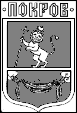 ПОСТАНОВЛЕНИЕГлавы Администрации города ПокровПетушинского района Владимирской области25.02.2022											№ 97Об утверждении формы проверочного листа (списка контрольных вопросов), применяемого при осуществлении муниципального земельного контроля на территории муниципального образования «Город Покров»В соответствии с частью 3 статьи 21, 53 Федерального закона от 31.07.2020 № 248-ФЗ «О государственном контроле (надзоре) и муниципальном контроле в Российской Федерации», Федеральным законом от 06.10.2003 № 131-ФЗ «Об общих принципах организации местного самоуправления в Российской Федерации», постановлением Правительства Российской Федерации от 27.10.2021 № 1844 «Об утверждении требований к разработке, содержанию, общественному обсуждению проектов форм проверочных листов, утверждению, применению, актуализации форм проверочных листов, а также случаев обязательного применения проверочных листов», распоряжением администрации Владимирской области от 16.04.2021 № 309-р «О мерах по реализации на территории Владимирской области Федерального закона от 31.07.2020 № 248-ФЗ «О государственном  контроле (надзоре) и муниципальном контроле в Российской Федерации», Уставом муниципального образования «Город Покров», решением Совета народных депутатов города Покров от 08.10.2021 № 69/20 «Об утверждении положения о муниципальном земельном контроле в границах муниципального образования «Город Покров», ПОСТАНОВЛЯЮ:Считать утратившим силу постановление главы Администрации города Покров от 14.12.2021 № 682 «Об утверждении формы проверочного листа, применяемого при осуществлении муниципального земельного контроля».Утвердить форму проверочного листа (список контрольных вопросов), применяемого при проведении плановых (рейдовых осмотров, выездных проверок) по муниципальному земельному контролю согласно приложению к настоящему постановлению.3. Настоящее постановление вступает в силу с 1 марта 2022 года и подлежит размещению на официальном сайте муниципального образования «Город Покров» www.pokrovcity.ru.4. Контроль за исполнением настоящего постановления возложить на первого заместителя главы Администрации города Д.В. Рогова.Глава Администрации								О.В. КотровСоответствие текста файла и оригинала документа подтверждаю _____________________										     (подпись исполнителя)Название файла: 2502_Проверочного_листа_земельный_контрольИсп. Е.В. Белинская – консультант, землеустроитель КУМИ,                             тел.: 6-11-88(Ф.И.О.,  должность, телефон)Разослать:	1. В дело – 2 экз.	2. Землеустроителю - 1 экз.Приложение к постановлению главы Администрации г. Покровот 25.02.2022  № 97ФОРМА ПРОВЕРОЧНОГО ЛИСТА(СПИСКА КОНТРОЛЬНЫХ ВОПРОСОВ), ПРИМЕНЯЕМОГОПРИ ОСУЩЕСТВЛЕНИИ МУНИЦИПАЛЬНОГО ЗЕМЕЛЬНОГО КОНТРОЛЯРеквизиты правового акта об утверждении настоящей формы проверочного листа (списка контрольных вопросов) (далее - проверочный лист):Постановлением главы Администрации города Покров от _______________ № _______ «Об утверждении формы проверочного листа (списков контрольных опросов), применяемого при осуществлении муниципального земельного контроля на территории муниципального образования «Город Покров».Проверочный лист (список контрольных вопросов), применяется инспектором при проведении плановых проверок в рамках осуществления  муниципального земельного контроля на территории муниципального образования «Город Покров».Категория риска, класс (категория) опасности, позволяющие однозначно  идентифицировать сферу применения проверочного листа: __________________________________________________________________(наименование органа муниципального земельного контроля)МУНИЦИПАЛЬНЫЙ ЗЕМЕЛЬНЫЙ КОНТРОЛЬ                                             (вид муниципального контроля)Проверочный лист (список контрольных вопросов), применяемый при осуществлении муниципального земельного контроля«____»___________ 20____ г.(указывается дата заполнения       проверочного листа)(указывается вид объекта контроля (надзора) и кадастровый номер, в отношении которого проводится контрольное (надзорное) мероприятие)______________________________________________________________________Фамилия, имя и отчество (при наличии) гражданина или индивидуального предпринимателя, его идентификационный номер налогоплательщика и (или) основной государственный регистрационный номер индивидуального предпринимателя, адрес регистрации гражданина или индивидуального предпринимателя, наименование юридического лица, его идентификационный номер налогоплательщика и (или) основной государственный регистрационный номер, адрес юридического лица (его филиалов, представительств, обособленных структурных подразделений), являющихся контролируемыми лицами______________________________________________________________________ Вид (виды) деятельности юридических лиц, физических лиц их типов и (или) отдельных характеристик______________________________________________________________________ Место (места) проведения контрольного (надзорного) мероприятия (плановой проверки) с заполнением проверочного листа.__________________________________________________________________________________Реквизиты решения контрольного (надзорного) органа о проведении контрольного (надзорного) мероприятия, подписанного уполномоченным должностным лицом контрольного (надзорного) органа__________________________________________________________________________________Учетный номер контрольного (надзорного) мероприятия (плановой проверки) и дата присвоения учетного номера проверки в едином реестре проверок__________________________________________________________________________________Должность, фамилия и инициалы должностного лица контрольного (надзорного) органа, в должностные обязанности которого в соответствии с положением о виде контроля, должностным регламентом или должностной инструкцией входит осуществление полномочий по виду контроля, в том числе проведение контрольных (надзорных) мероприятий (плановой проверки), проводящего контрольное (надзорное) мероприятие и заполняющего проверочный лист Перечень вопросов, отражающих содержание обязательных требований, ответы на которые однозначно свидетельствуют о соблюдении  или несоблюдении гражданином, юридическим лицом, индивидуальным предпринимателем (далее – проверяемое лицо) обязательных требований, составляющих предмет проверки:Пояснения и дополнения по вопросам, содержащимся в перечне:____________________________________________________________________________________________________________________________________________
Подписи должностного лица (лиц), проводящего (проводящих) проверку*:Должность    ____________________________________                   /Ф.И.О.Должность    ____________________________________                   /Ф.И.О.* - в случае проведения контрольного (надзорного) мероприятия несколькими инспекторами в составе группы инспекторов проверочный лист заверяется подписями инспекторов, участвующих в проведении контрольного (надзорного) мероприятия, а также руководителем группы инспекторов (пункт 7 постановления Правительства Российской Федерации от 27.10.2021 №  1844).С проверочным листом ознакомлен(а):______________________________________________________________________(фамилия, имя, отчество (в случае, если имеется), должность руководителя, иного должностного лица или уполномоченного представителя юридического лица, индивидуального предпринимателя, его уполномоченного представителя«__»____________________ 20__ г.       ____________________________________                                                                                                (подпись)Отметка об отказе ознакомления с проверочным листом:______________________________________________________________________(фамилия, имя, отчество (в случае, если имеется), уполномоченного должностного лица (лиц), проводящего проверку)«__» ____________________ 20__ г.   _____________________________________                                                                                                (подпись)Копию проверочного листа получил(а):_____________________________________________________________________(фамилия, имя, отчество (в случае, если имеется), должность руководителя, иного должностного лица или уполномоченного представителя юридического лица, индивидуального предпринимателя, его уполномоченного представителя)«__» ____________________ 20__ г.   ______________________________________                                                                                            (подпись)Отметка об отказе получения проверочного листа:___________________________________________________________________________(фамилия, имя, отчество (в случае, если имеется), уполномоченного должностного лица (лиц), проводящего проверку)«__» ____________________ 20__ г.   ______________________________________                                                                                                (подпись)Завизировано:Начальник орготдела МКУ «ЦМУ»А.А. ЛежнинаКонсультант, юрист Т.А. ВеденееваСогласовано:Первый заместитель главы Администрации городаД.В. Рогов№ п/пВопросы, отражающие содержание обязательных требованийРеквизиты нормативных правовых актов, с указанием их структурных единиц, которыми установлены обязательные требованияОтветы на вопросыОтветы на вопросыОтветы на вопросы№ п/пВопросы, отражающие содержание обязательных требованийРеквизиты нормативных правовых актов, с указанием их структурных единиц, которыми установлены обязательные требованияДаНетНе распространяется требование1.Имеет ли земельный участок характеристики, позволяющие определить его в качестве индивидуально определенной вещи (кадастровый номер, площадь, категорию, вид разрешенного использования и другие)?часть 3 статьи 6 Земельного кодекса Российской Федерации (далее - ЗК РФ)2.Используется ли земельный участок в соответствии с установленным целевым назначением и (или) видом разрешенного использования?часть 2 статьи 7,статья 42 ЗК РФ3.Соблюдаются ли установленные сроки использования земельных участков, предназначенных для жилищного или иного строительства, садоводства, огородничества и личного подсобного хозяйства, в указанных целях?статья 42 ЗК РФ, статья 51 Градостроительного кодекса РФ4.Имеются ли у проверяемого лица  (юридического лица, индивидуального предпринимателя, гражданина) права, предусмотренные законодательством Российской Федерации, на используемый земельный участок (используемые земельные участки, части земельных участков)?часть 1 статьи 25 ЗК РФ5.Зарегистрированы ли права у проверяемого лица либо обременение на используемый земельный участок (используемые земельные участки, часть земельного участка) в порядке, установленном Федеральным законом от 13 июля 2015 г. № 218-ФЗ  «О государственной регистрации недвижимости»?часть 1 статьи 26 ЗК РФ, статья 8.1 Гражданского кодекса Российской Федерации 6.Соответствует ли площадь и  конфигурация (положение поворотных точек границ земельного участка) земельного участка площади земельного участка, указанной в правоустанавливающих документах и сведениям, содержащихся в Едином государственном реестре недвижимости (далее — ЕГРН)?часть 1 статьи 25, часть 1 статьи 26, часть 3 статьи 6 ЗК РФ7.Оформлено ли право на земельный участок при переходе права собственности на здание, сооружение, находящиеся на земельном участке?статья 35 ЗК РФ8. Своевременно ли проверяемое лицо вносит платежи за землю?статья 65 ЗК РФ9. Выполняет ли проверяемое лицо обязанности по использованию земельного участка?статья 42 ЗК РФ10.Соблюдено ли требование об обязательности использования (освоения) земельного участка в сроки, установленные законодательством?статья 42, часть 2 статьи 45 ЗК РФ, статья 284 Гражданского кодекса Российской Федерации11.Выполнена ли проверяемым лицом (за исключением органа государственной власти, органа местного самоуправления, государственного и муниципального учреждения (бюджетного, казенного, автономного), казенного предприятия) обязанность переоформить право постоянного (бессрочного) пользования земельным участком на право аренды земельного участка или приобрести земельный участок в собственность?часть 2 статьи 3  Федерального закона от 25.10.2001 № 137-ФЗ «О введении в действие Земельного кодекса Российской Федерации»12.Содержит ли соглашение об установлении сервитута обязанность лица, в интересах которого установлен сервитут, после прекращения действия сервитута привести земельный участок в состояние, пригодное для его использования в соответствии с разрешенным использованием?пункт 9 части 1 статьи 39.25 ЗК РФ13.Имеется ли разрешение на использование земель или земельных участков без предоставления земельных участков и установления сервитута, публичного сервитута?статья 39.33 ЗК РФ14.В случаях если использование земельного участка (земельных участков), находящегося в государственной или муниципальной собственности, на основании разрешения на использование земель или земельных участков привело к порче либо уничтожению плодородного слоя почвы в границах таких земель или земельных участков, приведены ли земли или земельные участки в состояние, пригодное для использования в соответствии с разрешенным использованием?часть 5 статьи 13, подпункт 1 статьи 39.35 ЗК РФ15.Используется ли земельный участок для ведения сельскохозяйственного производства или осуществления иной связанной с сельскохозяйственным производством деятельности?статьи 7, 42 ЗК РФ16.Проводятся ли мероприятия по воспроизводству плодородия земель сельскохозяйственного назначения:статьи 13, 42 ЗК РФ, статьи 1, 8 Федерального закона от 16.07.1998 № 101-ФЗ «О государственном регулировании обеспечения плодородия земель сельскохозяйственного назначения» 16.1агротехнические?16.2агрохимические?16.3мелиоративные?16.4фитосанитарные?16.5противоэрозионные?17.Наличие зарастания земель:пункт 3 части 2 статьи 13 ЗК РФ17.1деревьями?17.2кустарниками?17.3сорными растениями?18.Проведена ли рекультивация земель при осуществлении строительных, мелиоративных, изыскательских и иных работ, в том числе работ, осуществляемых для внутрихозяйственных или собственных надобностей?части 4, 5 статьи 13 ЗК РФ, пункты 5, 6 Правил проведения рекультивации и консервации земель, утвержденных постановлением Правительства Российской Федерации от 10.07.2018 № 80019.Допускается ли:статья 42 ЗК РФ, статья 43 Федерального закона от 10.01.2002 № 7-ФЗ «Об охране окружающей среды»19.1загрязнение?статья 42 ЗК РФ, статья 43 Федерального закона от 10.01.2002 № 7-ФЗ «Об охране окружающей среды»19.2истощение?статья 42 ЗК РФ, статья 43 Федерального закона от 10.01.2002 № 7-ФЗ «Об охране окружающей среды»19.3деградация?статья 42 ЗК РФ, статья 43 Федерального закона от 10.01.2002 № 7-ФЗ «Об охране окружающей среды»19.4порча?статья 42 ЗК РФ, статья 43 Федерального закона от 10.01.2002 № 7-ФЗ «Об охране окружающей среды»19.5уничтожение земель и почв?статья 42 ЗК РФ, статья 43 Федерального закона от 10.01.2002 № 7-ФЗ «Об охране окружающей среды»19.6иное негативное воздействие на земли и почвы?статья 42 ЗК РФ, статья 43 Федерального закона от 10.01.2002 № 7-ФЗ «Об охране окружающей среды»20.Допускается ли размещение отходов производства и потребления на почве?часть 2 статьи 51 Федерального закона от 10.01.2002 № 7-ФЗ «Об охране окружающей среды»21.Имеется ли разрешение на проведение внутрихозяйственных работ, связанных с нарушением почвенного покрова на земельном участке?пункт 11 Основных положений о рекультивации земель, снятии, сохранении и рациональном использовании плодородного слоя почвы, утвержденных приказом Минприроды России и Роскомзема от 22.12.1995 № 525/6722.Снимался ли плодородный слой почвы при проведении связанных с нарушением почвенного слоя строительных работ?часть 4 статьи 13 ЗК РФ, пункт 8 Основных положений о рекультивации земель, снятии, сохранении и рациональном использовании плодородного слоя почвы, утвержденных приказом Минприроды России и Роскомзема от 22.12.1995 № 525/6723.Соблюдается ли при проведении мелиоративных работ проект проведения мелиоративных работ?статья 25 Федерального закона от 10.01.1996 № 4-ФЗ «О мелиорации земель»24.Содержатся ли мелиоративные системы и защитные лесные насаждения в исправном (надлежащем) состоянии?статья 29 Федерального закона от 10.01.1996 № 4-ФЗ «О мелиорации земель»25.Имеется ли согласование сооружения и (или) эксплуатации линий связи, электропередач, трубопроводов, дорог и других объектов на мелиорируемых (мелиорированных) землях?статья 30 Федерального закона от 10.01.1996 № 4-ФЗ «О мелиорации земель»26.В целях охраны земель проводятся ли мероприятия по: воспроизводству плодородия земель сельскохозяйственного назначения; защите земель от водной и ветровой эрозии; защите сельскохозяйственных угодий от зарастания деревьями и кустарниками, сорными растениями?часть 2 статьи 13 ЗК РФ27.Выполнено ли ранее выданное предписание (постановление, представление, решение) об устранении нарушений законодательства?статья 19.5  Кодекса Российской Федерации об административных правонарушениях